Identification and Antifungal Mechanism of a Novel Actinobacterium Streptomyces huiliensis sp. nov. against Fusarium Oxysporum f. sp. Cubense Tropical Race 4 of BananaDengfeng Qi, Liangping Zou, Dengbo Zhou, Miaoyi Zhang, Yongzan Wei, Lu Zhang, Jianghui Xie, Wei Wang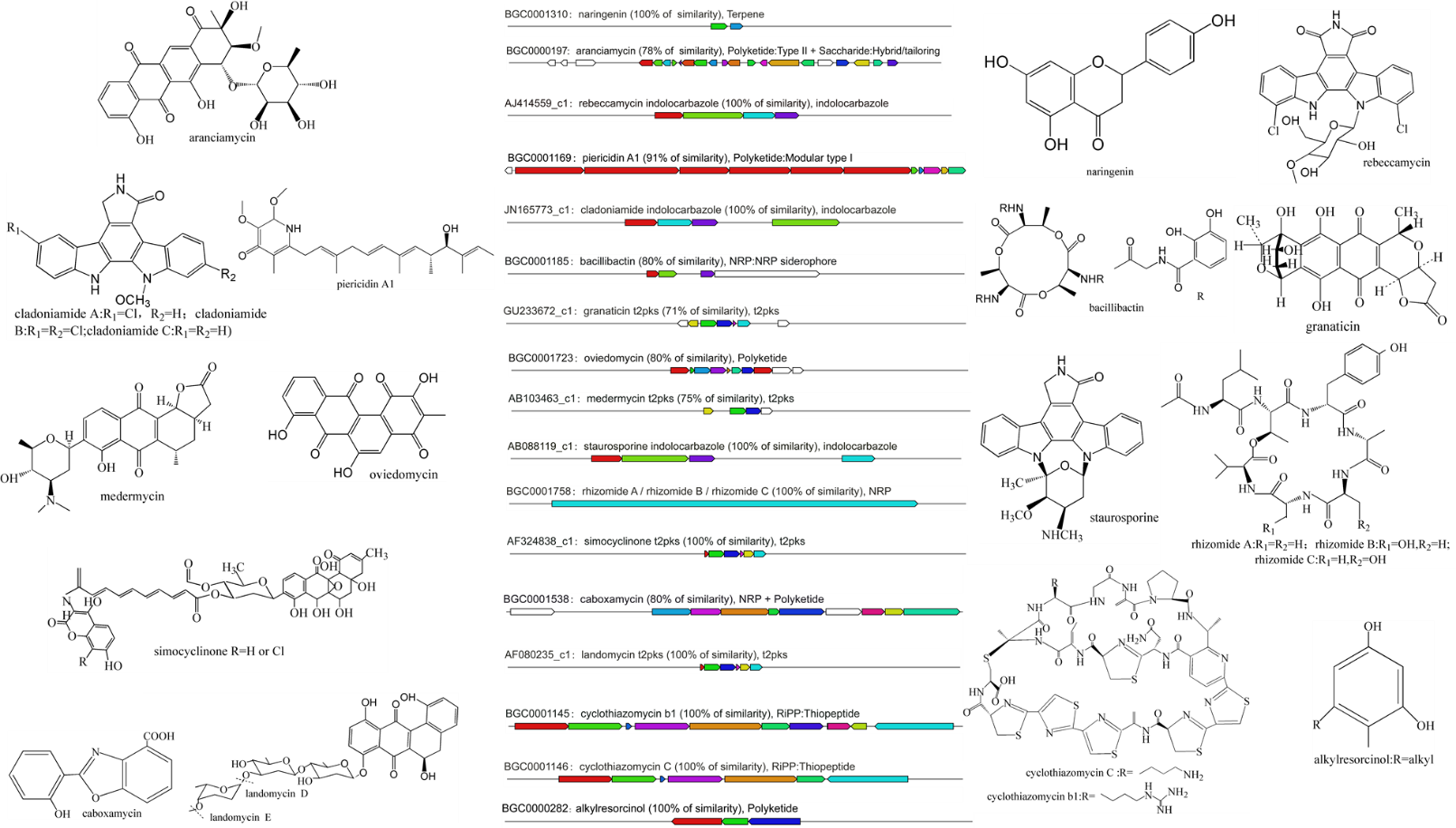 Figure S1Table S1 Allele sequence accession numbers of the Streptomyces used for the present studyTable S2 MLSA distance values for selected strains in this studyStrains 1.Streptomyces huiliensis SCA2-4 T, 2. Streptomyces mobaraensis NBRC 13819 T, 3. Streptomyces abikoensis NBRC 13860 T, 4. Streptomyces orinoci NBRC 13466 T, 5. Streptomyces angustmyceticus NRRL B-2347 T, 6. Streptomyces griseocarneus (Streptomyces alboverticillatus) NRRL B-24281 T, 7. Streptomyces catenulae NRRL B-2342 T, 8. Streptomyces ochraceiscleroticus NRRL ISP-5594 T, 9. Streptomyces varsoviensis NRRL ISP-5346 T, 10. Streptomyces caniferus NBRC 15389 T, 11. Streptomyces sioyaensis NRRL B-5408 T, 12. Streptomyces rimosus subsp.rimosus ATCC 10970 T, 13. Streptomyces libani subsp.libani NBRC 13452 T, 14. Streptomyces xinghaiensis S187 T, 15. Streptomyces pseudoechinosporeus NBRC 12518 (NRRL B-16931) T, 16. Streptomyces nigrescens NBRC AS 4.1410 (12894) T, 17. Streptomyces hiroshimensis NRRL B-1823 (NBRC 3839) TTable S3 Nitrogen-source utilization and antibiotic sensitivity of strain SCA2-4T+: positive reaction; –: negative reaction; S: sensitivity; R: resistance.Table S4 Functional cluster of orthologous genes (COG) classification of predicted genes in strain SCA2-4T Table S5 Biosynthetic gene clusters of secondary metabolites of strain SCA2-4T on the online antiSMASH v 6.0.1Table S6 Cluster number and gene number shown in different cluster types of strain SCA2-4TTable S7 Inhibitory activity and MIC of extracts of strain SCA2-4 T against Foc TR4SpeciesStrainsatpDgyrB   recA   rpoB   trpB   Streptomyces huiliensisSCA2-4 TJAIQLH000000000JAIQLH000000000JAIQLH000000000JAIQLH000000000JAIQLH000000000Streptomyces mobaraensis NBRC 13819 TNZ_AORZ01000143.1NZ_AORZ01000007.1AORZ01000041.1NZ_AORZ01000093.1NZ_AORZ01000083.1Streptomyces abikoensis NBRC 13860 TNZ_BMRT01000003.1NZ_BMRT01000009.1BMRT01000001.1NZ_BMRT01000012.1NZ_BMRT01000008.1Streptomyces orinoci NRRL_B-3379 TNZ_PHNC01000031.1NZ_PHNC01000031.1NZ_PHNC01000035.1NZ_PHNC01000029.1NZ_PHNC01000029.1Streptomyces angustmyceticus NRRL B-2347 TNZ_MUAY01000056.1 NZ_MUAY01000018.1NZ_MUAY01000653.1NZ_MUAY01000135.1NZ_MUAY01000591.1Streptomyces griseocarneus (Streptomyces alboverticillatus)NRRL B-24281 TNZ_MUFU01000328.1NZ_MUFU01000060.1NZ_MUFU01000022.1NZ_MUFU01000051.1NZ_MUFU01000181.1Streptomyces catenulaeNRRL B-2342 T NZ_JODY01000004.1 NZ_JODY01000023.1NZ_JODY01000039.1NZ_JODY01000013.1 NZ_JODY01000007.1 Streptomyces ochraceiscleroticus NRRL ISP-5594 TNZ_JOAX01000003.1NZ_JOAX01000001.1 NZ_JOAX01000012.1NZ_JOAX01000002.1NZ_JOAX01000011.1Streptomyces varsoviensis NRRL ISP-5346 TNZ_JOBF01000022.1NZ_JOBF01000004.1NZ_JOBF01000041.1NZ_JOBF01000008.1NZ_JOBF01000015.1Streptomyces caniferusNBRC 15389 TNZ_BLIN01000002.1 NZ_BLIN01000005.1 NZ_BLIN01000002.1 NZ_BLIN01000005.1 NZ_BLIN01000005.1Streptomyces sioyaensisNRRL B-5408 TNZ_JABZEL010000008.1NZ_JABZEL010000009.1NZ_JABZEL010000008.1NZ_JABZEL010000009.1NZ_JABZEL010000016.1Streptomyces rimosus subsp. rimosus ATCC 10970 TNZ_ANSJ01000029.1NZ_ANSJ01000024.1NZ_ANSJ01000088.1NZ_ANSJ01000031.1 NZ_ANSJ01000105.1Streptomyces libani subsp.libani NBRC 13452 TNZ_BLIP01000001.1 NZ_BLIP01000001.1 NZ_BLIP01000001.1 NZ_BLIP01000001.1 NZ_BLIP01000001.1 Streptomyces xinghaiensis        S187 TNZ_CP023202.1NZ_CP023202.1NZ_CP023202.1NZ_CP023202.1NZ_CP023202.1Streptomyces nigrescensAS 4.1410（NBRC 12894）TFJ406135.1FJ406191.1FJ406247.1FJ406303.1FJ406358.1Streptomyces pseudoechinosporeusNBRC 12518 (NRRL B-16931) TKT384693.1KT385043.1  KT385394.1KT389014.1  KT389362.1Streptomyces hiroshimensisNRRL B-1823（NBRC 3839）TKT384596.1  KT384945.1  KT385294.1 KT388916.1KT389265.1StrainsMLSA distance (Kimura two-parameter)MLSA distance (Kimura two-parameter)MLSA distance (Kimura two-parameter)MLSA distance (Kimura two-parameter)MLSA distance (Kimura two-parameter)MLSA distance (Kimura two-parameter)MLSA distance (Kimura two-parameter)MLSA distance (Kimura two-parameter)MLSA distance (Kimura two-parameter)MLSA distance (Kimura two-parameter)MLSA distance (Kimura two-parameter)MLSA distance (Kimura two-parameter)MLSA distance (Kimura two-parameter)MLSA distance (Kimura two-parameter)MLSA distance (Kimura two-parameter)MLSA distance (Kimura two-parameter)MLSA distance (Kimura two-parameter)Strains1234567891011121314151617120.02430.0660.06540.6190.6250.60750.0790.0820.0850.63160.0680.0730.0410.5970.07970.0810.0860.0760.6300.0540.07880.0850.0870.0840.6090.0690.0850.06890.0760.0810.0790.6010.0820.0710.0800.081101.0201.0191.0111.0921.0421.0031.0241.0150.991110.0810.0810.0880.6230.0390.0860.0630.0660.0811.030120.0820.0880.0820.6060.0730.0830.0710.0610.0771.0260.070130.0890.0890.0890.6350.0400.0870.0640.0730.0881.0550.0350.070140.6230.6230.6220.7900.6450.6120.6300.6270.6210.2910.6360.6220.651150.6080.6130.6260.1400.6260.6200.6450.6260.6041.1370.6200.6310.6250.809160.6170.6200.6320.1310.6090.6250.6420.6430.6251.1320.6110.6300.5870.7980.117170.6080.6170.6020.0930.6180.5940.6110.6030.5911.0900.6170.6030.6230.7740.1230.122CharacteristicsResultsGrowth on sole nitrogen sources (1.0%, w/v)L-phenylalanine +Ammonium sulfate +L-hydroxyproline +L (+)-cysteine +Histidine +Glycine +Valine +Ammonium oxalate +Ammonium acetate -Ammonium nitrate -Ammonium molybdate tetrahydrate -L-arginine -Glutamate -Antibiotic sensitivity (µg/ml)Ampicillin (0.5) RChloramphenicol (1.5) RStreptomycin (0.5) RPenicillin-G (0.5) RGentamicin (1.0) RNystatin (5) RTetracycline (1.5) RNeomycin sulfate (0.5) RKanamycin sulfate (0.5) RRifampicin (0.5) SCOG functional categoriesTypeGene No. % of Gene No.Information storage and processing92117.58%RNA processing and modificationA1Chromatin structure and dynamicsB1Translation, ribosomal structure and biogenesisJ180TranscriptionK539Replication, recombination and repairL200Metabolism179534.26%Energy production and conversionC282Amino acid transport and metabolismE385Nucleotide transport and metabolismF88Carbohydrate transport and metabolismG282Coenzyme transport and metabolismH153Lipid transport and metabolismI181Inorganic ion transport and metabolismP216Secondary metabolites biosynthesis, transport and catabolismQ208Cellular processes and signaling74814.28%Cell cycle control, cell division, chromosome partitioningD31Cell wall/membrane/envelope biogenesisM179Cell motilityN1Posttranslational modification, protein turnover, chaperonesO141Signal transduction mechanismsT250Intracellular trafficking, secretion, and vesicular transportU35Defense mechanismsV111Poorly characterized177533.88%Function unknownS1775Cluster IDTypegenomic locationgenomic locationGene No.Most similar known clustersimilarity Cluster IDTypeStartEndGene No.Most similar known clustersimilarity Cluster1PKS III-siderophore6360810472645naringenin biosynthetic gene cluster100%Cluster2fused337405623722ketomemicin B3 / ketomemicin B4 biosynthetic gene cluster100%Cluster3arylpolyene10824413009425hygromycin A biosynthetic gene cluster31%Cluster4terpene3226153172222-methylisoborneol biosynthetic gene cluster 100%Cluster5lantipeptide-lassopeptide551869423639moomysin biosynthetic gene cluster 50%Cluster6PKS III398418093344--Cluster7lassopeptide15892419130anantin C biosynthetic gene cluster75%Cluster8terpene9450610608310--Cluster9PKS I 2900373058375-isoprenylindole-3-carboxylate β-D-glycosyl ester biosynthetic gene cluster19%Cluster10lantipeptide-NRPS15888947SapB biosynthetic gene cluster75%Cluster11PKS II12965428aranciamycin biosynthetic gene cluster78%Cluster12other651738877427salinamide A biosynthetic gene cluster21%Cluster13ladderane119443602365-isoprenylindole-3-carboxylate β-D-glycosyl ester biosynthetic gene cluster14%Cluster14PKS I 298407375142meilingmycin biosynthetic gene cluster3%Cluster15PKS I 452048311535--Cluster16other13180723--Cluster17indole485767232219AT2433/Rebeccamycin/Staurosporine/K-252a/Cladoniamide biosynthetic gene cluster>75%Cluster18siderophore32151490911kinamycin biosynthetic gene cluster20%Cluster19PKS I 13250432hygromycin A biosynthetic gene cluster6%Cluster20PKS I 16035648A-503083 A / A-503083 B / A-503083 E / A-503083 F biosynthetic gene cluster7%Cluster21PKS III13528629violapyrone B biosynthetic gene cluster28%Cluster22PKS III-terpene85746432348flaviolin biosynthetic gene cluster50%Cluster23terpene85542979019--Cluster24NRPS13169227bacillibactin biosynthetic gene cluster80%Cluster25lassopeptide14629554lagmysin biosynthetic gene cluster80%Cluster26terpene-NRPS15604640geosmin biosynthetic gene cluster100%Cluster27terpene28492376918--Cluster28terpene13826842curacomycin biosynthetic gene cluster15%Cluster29PKS III108164567729flaviolin biosynthetic gene cluster50%Cluster30NRPS15604484340arylomycin biosynthetic gene cluster22%Cluster31bacteriocin142552511914--Cluster32PKS I 12981219piericidin A1 biosynthetic gene cluster91%Cluster33otherks118803962011--Cluster34PKS I -NRPS13841717microsclerodermin biosynthetic gene cluster 21%Cluster35PKS II13244533Oviedomycin/Landomycin/Simocyclinone/Granaticin/Medermycin biosynthetic gene cluster>71%Cluster36siderophore176382929712--Cluster37terpene147013307625--Cluster38NRPS12910323rhizomide A / rhizomide B / rhizomide C biosynthetic gene cluster100%Cluster39lantipeptide11414118--Cluster40PKS I 12441720A54145 biosynthetic gene cluster6%Cluster41lantipeptide12135416chejuenolide A / chejuenolide B biosynthetic gene cluster7%Cluster42PKS I 1199867piericidin A1 biosynthetic gene cluster50%Cluster43terpene9451947419hopene biosynthetic gene cluster53%Cluster44PKS I 11913010--Cluster45NRPS11685215matlystatin A biosynthetic gene cluster38%Cluster46thiopeptide11682112cyclothiazomycin b1/ cyclothiazomycin c biosynthetic gene cluster100%Cluster47otherks11649012caboxamycin biosynthetic gene cluster80%Cluster48NRPS1148252cysteoamide biosynthetic gene cluster18%Cluster49PKS III198998alkylresorcinol biosynthetic gene cluster100%Cluster50other197159cadaside A / cadaside B biosynthetic gene cluster19%Cluster51terpene177546--Cluster TypeCluster NumberGene NumberPKS I 9250terpene8161NRPS5107PKS III4110other359lassopeptide284PKS II 261siderophore223otherks223lantipeptide234PKS III-siderophore145fused122arylpolyene125lantipeptide-lassopeptide139lantipeptide-NRPS147ladderane136indole119PKS III-terpene148terpene-NRPS140bacteriocin114PKS I-NRPS117thiopeptide112total511276IndexresultsInhibition zone (mm) 31.83±2.36Mycelial inhibition (%)42.47MIC of extracts (µg/ml)>6.25MIC of cycloheximide (µg/ml)>1.563MIC of nystatin (µg/ml)>6.25